К А Р А Р						    ПОСТАНОВЛЕНИЕ    « 13 » ноябрь 2020й.	                         № 68                    « 13 » ноября 2020г. «О проведении  аукциона на право заключения договора аренды муниципального имущества»В соответствии с Федеральным законом от 26 июля 2006 №135-ФЗ «О защите конкуренции», приказом ФАС России от 10 февраля 2010 № 67 «О порядке проведения конкурсов или аукционов на право заключения договоров аренды, договоров безвозмездного пользования, договоров доверительного управления имуществом, иных договоров, предусматривающих переход прав в отношении государственного или муниципального имущества, и перечне видов имущества, в отношении которого заключение указанных договоров может осуществляться путем проведения торгов в форме конкурса», ПОСТАНОВЛЯЮ:1. Провести аукцион, открытый по составу участников и форме подачи предложений на право заключения договора аренды муниципального имущества сельского поселения Нижнеташлинский сельсовет муниципального района Шаранский район Республики Башкортостан на объект муниципального имущества: Нежилое здание, площадью 1390 кв.м., расположенное по адресу: Республика Башкортостан, Шаранский район,  с/с Нижнеташлинский, с. Верхние ташлы, ул. 70-летия Башкирии, д.58, кадастровый номер объекта 02:53:010201:268.2. Установить:2.1. Начальную цену годовой арендной платы 621508,41 рублей, начальная цена годовой арендной платы без учета НДС: 517923,67 рублей, ежемесячная арендная плата без учета НДС: 43160,31 руб.2.2. Задаток для участия в аукционе в размере 20% от начальной цены годовой арендной платы: 124301,68 руб., величина повышения начальной цены ("шаг аукциона") в размере 5% от начальной цены годовой арендной платы: 6215,08 руб.2.3. Порядок оплаты при заключении с субъектами малого и среднего предпринимательства договоров аренды в отношении муниципального имущества:- в первый год аренды – 40 процентов от размера арендной платы –  248603,4 рублей с учетом НДС, 207169,5 рублей без учета НДС; - во второй год аренды – 60 процентов от размера арендной платы – 372905 рублей с учетом НДС, 310754,2 рублей без учета НДС;- в третий год аренды – 80 процентов от размера арендной платы- 497206,7 рублей с учетом НДС, 414338,9 рублей без учета НДС;- в четвертый год аренды и далее – 100 процентов размера арендной платы- 621508,41 рублей с учетом НДС, 517923,67 рублей без учета НДС. 3. Провести аукцион на право заключения договора аренды муниципального имущества и обеспечить опубликование извещения  о проведении аукциона  в сети «Интернет» на официальном сайте РФ для размещения информации о проведении торгов (www.torgi.gov.ru), официальном сайте Администрации Сельского поселения Нижнеташлинский сельсовет муниципального района Шаранский район Республики Башкортостан.3.1. Заключить с победителем аукциона договор аренды муниципального имущества.          4. Признать утратившим силу Постановление от 05 ноября 2020 г. №67.5. Контроль за исполнением постановления оставляю за собой.       Глава сельского поселения                                              Г.С.Гарифуллина                                                                                                                                                                                                                                                                                                                                         Башкортостан РеспубликаһыныңШаран районымуниципаль районыныңТубэнге Ташлы  ауыл Советыауыл биләмәһе ХакимиәтеБашкортостан РеспубликаһыныңШаран районы Тубэнге Ташлы    ауыл СоветыЖину  урамы, 20, Тубэнге Ташлы аулы Шаран районы Башкортостан РеспубликаһыныңТел./факс(347 69) 2-51-49,e-mail: ntashss @yandex.ruhttp://www. ntashly.sharan-sovet.ru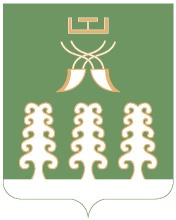 Администрация сельского поселенияНижнеташлинский  сельсоветмуниципального районаШаранский районРеспублики БашкортостанНижнеташлинский сельсовет Шаранского района Республики Башкортостанул. Победы,д.20, с.Нижние Ташлы Шаранского района, Республики БашкортостанТел./факс(347 69) 2-51-49,e-mail: ntashss @yandex.ruhttp://www. ntashly.sharan-sovet.ru